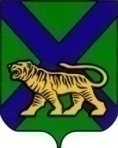 ТЕРРИТОРИАЛЬНАЯ ИЗБИРАТЕЛЬНАЯ КОМИССИЯ
ГОРОДА ДАЛЬНЕРЕЧЕНСКАРЕШЕНИЕ г. Дальнереченск В связи с досрочным прекращением полномочий членов участковых избирательных комиссий с правом решающего голоса избирательных участков №№ 1102,1104,1105, 1107,1109,1110,1112,1115,1121: Гудковой Татьяны Викторовны,  Ереминой Яны Викторовны, Соловьевой Натальи Николаевны, Ильенковой Валентины Петровны, Авериной Светланы Александровыа, Ожиганова Валерия Михайловича, Слепковой Натальи Александровны, Березовской Галины Владимировны, Дзюба Ирины Геннадьевны, Тарасенко Владимира Николаевича, Железнова Александра Константиновича, Степанян Светланы Александровны, Степанян Каруша Мишаевича, Петуховой Ольги Геннадьевны, Мошна Игоря Александровича, в соответствии со ст. 29 Федерального закона «Об основных гарантиях избирательных прав и права на участие в референдуме граждан Российской Федерации», ст.31 Избирательного кодекса Приморского края, руководствуясь Постановлением Центральной избирательной комиссии от 05.12.2012г № 152/1137-6 «О порядке формирования резерва составов участковых комиссий и назначение нового члена участковой комиссии из резерва составов участковых комиссий, территориальная избирательная комиссия города ДальнереченскаРЕШИЛА:Назначить членами участковой избирательной комиссии с правом решающего голоса избирательного участка № 1102 Назначить членами участковой избирательной комиссии с правом решающего голоса избирательного участка № 1104Назначить членами участковой избирательной комиссии с правом решающего голоса избирательного участка № 1105Назначить членами участковой избирательной комиссии с правом решающего голоса избирательного участка № 1107Назначить членами участковой избирательной комиссии с правом решающего голоса избирательного участка № 1108Назначить членами участковой избирательной комиссии с правом решающего голоса избирательного участка № 1109Назначить членами участковой избирательной комиссии с правом решающего голоса избирательного участка № 1110Назначить членами участковой избирательной комиссии с правом решающего голоса избирательного участка № 1112Назначить членами участковой избирательной комиссии с правом решающего голоса избирательного участка № 1115Назначить членами участковой избирательной комиссии с правом решающего голоса избирательного участка № 1121Разместить настоящее решение в сети «Интернет», на сайтах избирательной комиссии Приморского края, Дальнереченского городского округа, в разделе ТИК г.Дальнереченска.  Направить настоящее решение в участковые избирательные комиссии № 1102,1104,1105,1107,1108,1109,1110,1115, 1118,1119,1121 для сведения.Опубликовать настоящее решение в газете «Дальнеречье»Председатель территориальной избирательной комиссии  						         С.И.ВасильевСекретарь территориальной                                                           Н.Н.Сиротенкоизбирательной комиссии 26.08.2014№ 136О назначении  членов участковых избирательных комиссий с правом решающего голоса избирательных участков № 1102, 1104, 1105, 1107, 1108, 1109, 1110, 1112, 1115, 1121 из резерва составов участковых комиссий Приморского края избирательных участков с №1101 по № 1122.Беловолова ЛюдмилаНиколаевна17.10.1948г, пенсионерКандидатура предложена местным отделением Политической партии «Коммунистическая партия Российской Федерации»КорытоваТатьянаАнатольевна03.04.1983г, воспитатель, МБДОУ "Центр развития ребенка - детский сад № 5"собрание избирателей по месту работы - собранием избирателей по месту работы: МБДОУ "Центр развития ребенка - детский сад № 5"МироновВладимирАлексеевич18.09.1959ООО «Чугуевский ЛЗК»Специалист АХОКандидатура предложена собранием избирателей по месту жительстваТкаченко Анастасия Викторовна18.12.1986г, заместитель директора МКУ МЦБ ДМРКандидатура предложена собранием избирателей по месту работы.Якубенко ТатьянаАнатольевна19.06.1956гБухгалтер ООО «Дальнереченский БПиЭ»Кандидатура предложена местным отделением Всероссийской политической партии «Единая Россия»ШевчукИринаСергеевна29.10.1974гНачальник отдела закупок Администрации ДГОКандидатура предложена собранием избирателей по месту работыКрицкаяАннаСтаниславовна02.03.1982гНачальник отдела по исполнению административного законодательства Администрации ДМРКандидатура предложена местным отделением Всероссийской политической партии «Единая Россия»БубненковаНатальяМихайловна20.01.1971гКонсультант отдела по ДМР департамента труда и развития Приморского краяКандидатура предложена собранием избирателей по месту жительстваДимоваМаринаЛеонидовна09.01.1983гСтарший воспитатель, МБДОУ "Центр развития ребенка - детский сад № 5"Кандидатура предложена собранием избирателей по месту работыМарияшТамараМихайловна29.08.1969гВедущий специалист 1 разряда инспектор по работе с детьми отдела по организационной работе КДМ и ЗП АДМРКандидатура предложена местным отделением Всероссийской политической партии «Единая Россия»КомароваАлександраВасильевна02.12.1984гГлавный специалист юридического отдела администрации ДМРКандидатура предложена собранием избирателей по месту работыМеркуловВладимир Васильевич14.10.1943гпенсионерКандидатура предложена местным отделением Политической партии «Коммунистическая партия Российской Федерации»БибиковаТатьянаДаниловна29.01.1952гУчитель МБОУ «СОШ№3»Кандидатура предложена собранием избирателей по месту работыМайороваНинаИвановна14.01.1952гУчитель МБОУ «ООШ№12»Кандидатура предложена собранием избирателей по месту работы